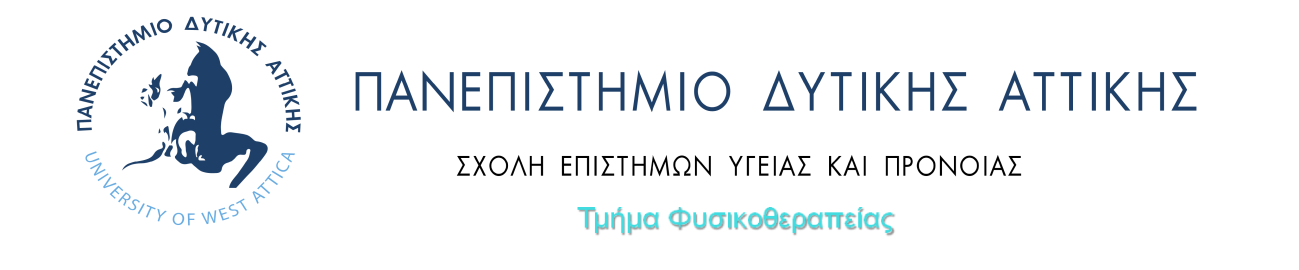 ΠΡΟΣΩΠΙΚΑ ΣΤΟΙΧΕΙΑΣΠΟΥΔΕΣ (προπτυχιακές – μεταπτυχιακές - διδακτορικές)ΔΙΑΚΡΙΣΕΙΣ – ΥΠΟΤΡΟΦΙΕΣ:ΓΝΩΣΗ ΞΕΝΩΝ ΓΛΩΣΣΩΝ:ΕΠΑΓΓΕΛΜΑΤΙΚΗ ΕΜΠΕΙΡΙΑ (εφόσον υπάρχει)Επιθυμητή Θεματική Περιοχή Διδακτορικής Διατριβής:……………………………………………………………………………………………………………….….……………………………………………………………………………………………………….………………………………………………………………………………………………………………………….………………………………………………………………………………………………………………………………………………………………………………………………………………………………………………………………………………………………………………………………………………………………………………………………………………………………………………………………………………………………………………………………………………………………………………………………………………………………………………………………………………………………………………………………………………………Προτεινόμενος τίτλος Διδακτορικής Διατριβής και γλώσσα εκπόνησης: ……………………………………………………………………………………………………………………………………………………………………………………………………………………………………………………………………………………………………………………………………………………………………………………………………………………………………………………………………………………………………………………………………………………………………………………………………………………………………………………………………………………………………………………………………………………………………………………………Προτεινόμενο μέλος Δ.Ε.Π. ως επιβλέποντας:…………………………………………………………………………………………………………….…………………………………………………………………………………………………………………..(συν-υποβάλλετει -Έγγραφη σύμφωνη γνώμη του προτεινόμενου Επιβλέποντος Καθηγητή)Tεκμηριωμένη επιστημονική πρόταση και προσχέδιο Διδακτορικής Διατριβής(Προσθέστε σελίδες ανάλογα με τις ανάγκες της πρότασης ή επισυνάψτε αυτόνομο κείμενο).…………………………………………………………………………………………………………………………………………………………………………………………………………………………………………………………………………………………………………………………………………………………………………………………………………………………………………………………………………………………………………………………………………………………………………………………………………………………………………………………………………………………………………………………………………………………………………………………………………………………………………………………………………………………………………………………………………………………………………………………….…………………………………………………………………………………………………………………………………………………………………………………………………………………………………………………………………………………………………………………………………………………………………………………………………………………………………………………………………………………………………………………………………………………………………………………………………………………………………………………………………………………………………………………………………………………………………………………………………………………………………………………………………………………………………………………… ΔΙΚΑΙΟΛΟΓΗΤΙΚΑ (επισυνάπτονται στην αίτηση – δεν επιστρέφονται)Ημερομηνία: …………………Ημερομηνία: …………………Ημερομηνία: …………………Αρ. Πρωτ.: ………………….         [Συμπληρώνεται από τη Γραμματεία]Αρ. Πρωτ.: ………………….         [Συμπληρώνεται από τη Γραμματεία]Αρ. Πρωτ.: ………………….         [Συμπληρώνεται από τη Γραμματεία]Προς: Γραμματεία Τμ ΦυσικοθεραπείαςΠρος: Γραμματεία Τμ Φυσικοθεραπείας    ΑΙΤΗΣΗ για ΕΚΠΟΝΗΣΗ Διδακτορικής Διατριβής    ΑΙΤΗΣΗ για ΕΚΠΟΝΗΣΗ Διδακτορικής Διατριβής    ΑΙΤΗΣΗ για ΕΚΠΟΝΗΣΗ Διδακτορικής Διατριβής    ΑΙΤΗΣΗ για ΕΚΠΟΝΗΣΗ Διδακτορικής ΔιατριβήςΟΝΟΜΑΤΕΠΩΝΥΜΟ_ΥΔ: ………..…………..……………………………………………………………….…………………………………………………….…………………………………………………….ΟΝΟΜΑΤΕΠΩΝΥΜΟ ΠΑΤΕΡΑ: …………………………………………………………………………………ΟΝΟΜΑΤΕΠΩΝΥΜΟ ΠΑΤΕΡΑ: …………………………………………………………………………………ΟΝΟΜΑΤΕΠΩΝΥΜΟ ΠΑΤΕΡΑ: …………………………………………………………………………………ΟΝΟΜΑΤΕΠΩΝΥΜΟ ΠΑΤΕΡΑ: …………………………………………………………………………………ΟΝΟΜΑΤΕΠΩΝΥΜΟ ΜΗΤΕΡΑΣ: ……………………………………………………………………………… ΟΝΟΜΑΤΕΠΩΝΥΜΟ ΜΗΤΕΡΑΣ: ……………………………………………………………………………… ΟΝΟΜΑΤΕΠΩΝΥΜΟ ΜΗΤΕΡΑΣ: ……………………………………………………………………………… ΟΝΟΜΑΤΕΠΩΝΥΜΟ ΜΗΤΕΡΑΣ: ……………………………………………………………………………… ΗΜΕΡΟΜΗΝΙΑ ΓΕΝΝΗΣΗΣ: ……………………. ΤΟΠΟΣ ΓΕΝΝΗΣΗΣ: …………………………. ΤΟΠΟΣ ΓΕΝΝΗΣΗΣ: …………………………. ΤΟΠΟΣ ΓΕΝΝΗΣΗΣ: …………………………. ΑΡΙΘΜΟΣ ΔΕΛΤΙΟΥ ΤΑΥΤΟΤΗΤΑΣ / ΔΙΑΒΑΤΗΡΙΟΥ: ΑΡΙΘΜΟΣ ΔΕΛΤΙΟΥ ΤΑΥΤΟΤΗΤΑΣ / ΔΙΑΒΑΤΗΡΙΟΥ: ……………………………………………………………………………………ΦΟΡΕΑΣ ΚΑΙ ΗΜΕΡΟΜΗΝΙΑ ΕΚΔΟΣΗΣ: ΦΟΡΕΑΣ ΚΑΙ ΗΜΕΡΟΜΗΝΙΑ ΕΚΔΟΣΗΣ: ……………………………………………………………………………………………………KATOIKIA - ΟΔΟΣ: ……………………………………………………………………KATOIKIA - ΟΔΟΣ: ……………………………………………………………………KATOIKIA - ΟΔΟΣ: ……………………………………………………………………ΑΡΙΘΜΟΣ:. ……….ΠΟΛΗ / ΠΕΡΙΟΧΗ: ……………………………………………………………. ………. ΠΟΛΗ / ΠΕΡΙΟΧΗ: ……………………………………………………………. ………. ΠΟΛΗ / ΠΕΡΙΟΧΗ: ……………………………………………………………. ………. Τ. Κ: ………………ΤΗΛ. ΚΑΤΟΙΚΙΑΣ : ………………………………………. . ΤΗΛ. ΚΑΤΟΙΚΙΑΣ : ………………………………………. . ΤΗΛ. ΕΡΓΑΣΙΑΣ ……………………………ΤΗΛ. ΕΡΓΑΣΙΑΣ ……………………………ΚΙΝΗΤΟ ΤΗΛ. : ……………………………………………ΚΙΝΗΤΟ ΤΗΛ. : ……………………………………………E-mail: ………………………………………E-mail: ………………………………………ΕΚΠΑΙΔΕΥΤΙΚΟ ΙΔΡΥΜΑ: …………………………………………………………………………………………...ΕΚΠΑΙΔΕΥΤΙΚΟ ΙΔΡΥΜΑ: …………………………………………………………………………………………...ΤΜΗΜΑ: ………………………………………………………………………………………………………………..ΤΜΗΜΑ: ………………………………………………………………………………………………………………..ΚΑΤΕΥΘΥΝΣΗ: ……………………………………………………………………………………………………….. ΚΑΤΕΥΘΥΝΣΗ: ……………………………………………………………………………………………………….. ΠΤΥΧΙΟ / ΔΙΠΛΩΜΑ: …………………….…………………………………………………………………………..ΠΤΥΧΙΟ / ΔΙΠΛΩΜΑ: …………………….…………………………………………………………………………..ΕΤΟΣ / ΜΗΝΑΣ ΑΠΟΦΟΙΤΗΣΗΣ: ……………………………..ΒΑΘΜΟΣ: …………………………………ΕΚΠΑΙΔΕΥΤΙΚΟ ΙΔΡΥΜΑ: …………………………………………………………………………………………...ΕΚΠΑΙΔΕΥΤΙΚΟ ΙΔΡΥΜΑ: …………………………………………………………………………………………...ΤΜΗΜΑ: ………………………………………………………………………………………………………………..ΤΜΗΜΑ: ………………………………………………………………………………………………………………..ΚΑΤΕΥΘΥΝΣΗ: ……………………………………………………………………………………………………….. ΚΑΤΕΥΘΥΝΣΗ: ……………………………………………………………………………………………………….. ΠΤΥΧΙΟ / ΔΙΠΛΩΜΑ: …………………….…………………………………………………………………………..ΠΤΥΧΙΟ / ΔΙΠΛΩΜΑ: …………………….…………………………………………………………………………..ΕΤΟΣ / ΜΗΝΑΣ ΑΠΟΦΟΙΤΗΣΗΣ: ……………………………..ΒΑΘΜΟΣ: …………………………………ΕΚΠΑΙΔΕΥΤΙΚΟ ΙΔΡΥΜΑ: …………………………………………………………………………………………...ΕΚΠΑΙΔΕΥΤΙΚΟ ΙΔΡΥΜΑ: …………………………………………………………………………………………...ΤΜΗΜΑ: ………………………………………………………………………………………………………………..ΤΜΗΜΑ: ………………………………………………………………………………………………………………..ΚΑΤΕΥΘΥΝΣΗ: ……………………………………………………………………………………………………….. ΚΑΤΕΥΘΥΝΣΗ: ……………………………………………………………………………………………………….. ΠΤΥΧΙΟ / ΔΙΠΛΩΜΑ: …………………….…………………………………………………………………………..ΠΤΥΧΙΟ / ΔΙΠΛΩΜΑ: …………………….…………………………………………………………………………..ΕΤΟΣ / ΜΗΝΑΣ ΑΠΟΦΟΙΤΗΣΗΣ: ……………………………..ΒΑΘΜΟΣ: ………………………………………………………………….………………………………………………………………………………………..…………………………………………………………………………………………………………………………………………………………………………………………………………………………………………………………………………….………………………………………………………………………………………………...…………………………………………………………………………………………………………………………ΞΕΝΗ ΓΛΩΣΣΑΔΙΠΛΩΜΑ – ΕΠΙΠΕΔΟΒΑΘΜΟΣΕΤΟΣ ΚΤΗΣΗΣ…………………….………………………………………………………………………………………………………………………….………………………………………………………………………………………………………………………….………………………………………………………………………………………………………………………….……………………………………………………………………………………………………………………………………………………………………………………….……………………………...………………………………………………………………………………………….……………………………...………………………………………………………………………………………….……………………………...………………………………………………………………………………………….……………………………...…………………………………………………………………………………………………………………………………………………………………………………………………………………………………………………………………………………………………………………………………………………………………………………………………………………………………………………………………………………………………………………ΦΟΡΕΑΣ ΑΠΑΣΧΟΛΗΣΗΣ: ………………………………………………………………………………………….ΚΛΑΔΟΣ / ΤΜΗΜΑ: ……………………………………………………………………………………………….....ΘΕΣΗ / ΑΝΤΙΚΕΙΜΕΝΟ: …………………….…………………………………………………………………….....ΔΙΑΣΤΗΜΑ: …………………………………………………………………………………………………………...ΦΟΡΕΑΣ ΑΠΑΣΧΟΛΗΣΗΣ: ………………………………………………………………………………………….ΚΛΑΔΟΣ / ΤΜΗΜΑ: ……………………………………………………………………………………………….....ΘΕΣΗ / ΑΝΤΙΚΕΙΜΕΝΟ: …………………….…………………………………………………………………….....ΔΙΑΣΤΗΜΑ: …………………………………………………………………………………………………………...□α. Αίτηση εκπόνησης Διδακτορικής Διατριβής όπου αναγράφονται:□- προτεινόμενος τίτλος Διδακτορικής Διατριβής□- τεκμηριωμένη επιστημονική πρόταση και προσχέδιο Διδακτορικής Διατριβής□- προτεινόμενη γλώσσα εκπόνησης της Διδακτορικής Διατριβής (ελληνική ή αγγλική)□- Έγγραφη σύμφωνη γνώμη του προτεινόμενου Επιβλέποντος Καθηγητή□β. Φωτοτυπία δελτίου ταυτότητας ή διαβατηρίου. □γ. Αναλυτικό Βιογραφικό Σημείωμα. □δ. Αντίγραφο Πτυχίου ή τίτλου πρώτου κύκλου σπουδών (για πτυχιούχους ΑΕΙ του εξωτερικού απαιτείται να συνυποβάλλεται και η αναγνώριση ισοτιμίας του τίτλου από τον ΔΟΑΤΑΠ □ε. Παράρτημα Διπλώματος ή Αναλυτική Βαθμολογία του πρώτου κύκλου σπουδών. □στ. Αντίγραφο ΔΜΣ ή τίτλου δεύτερου κύκλου σπουδών (για τίτλους ΑΕΙ του εξωτερικού απαιτείται να συνυποβάλλεται και η αναγνώριση ισοτιμίας του τίτλου από τον ΔΟΑΤΑΠ. □ζ. Παράρτημα Διπλώματος ή Αναλυτική Βαθμολογία του δεύτερου κύκλου σπουδών. □η. Πιστοποιητικό καλής γνώσης της Αγγλικής γλώσσας σε επίπεδο τουλάχιστον Β2, με τεκμηρίωση όπως προβλέπεται από την ισχύουσα νομοθεσία για το ΑΣΕΠ. □θ. Δύο (2) έως τρεις (3) συστατικές επιστολές. □Ηλεκτρονικά αρχεία όλων των υποβαλλόμενων δικαιολογητικώνΗμερομηνία:…………………………. . Ο/Η Αιτών/Αιτούσα…………………………(Ονοματεπώνυμο & Υπογραφή)